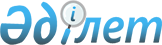 Об увековечении памяти видного композитора, Народного артиста Казахстана А. БейсеуоваРешение ХI-й сессии маслихата города Алматы IV-го созыва от 2 июля 2008 года N 126 и постановление акимата города Алматы от 14 июля 2008 года N 3/555. Зарегистрировано Департаментом юстиции города Алматы 8 августа 2008 года за N 780



      В соответствии с пунктом 4 статьи 13 
 закона 
 Республики Казахстан "Об административно-территориальном устройстве Республики Казахстан", совместно, на основании рекомендации городской комиссии по ономастике акимат города Алматы постановил и маслихат города Алматы IV-го созыва решил:




      1. Переименовать улицу Райымбека (1700 метров, Медеуский район расположенного в микрорайоне Бутаковка) в улицу имени Асета Бейсеуова.




      2. Управлению экономики и бюджетного планирования города Алматы предусмотреть в местном бюджете города Алматы необходимые средства на изготовление и установление указателей улиц, нумерацию домов.




      3. Акиму Медеуского района Бейдали М., Центру по недвижимости по городу Алматы и ОАО "Алматыгороформление"  (по согласованию), изготовить и установить новые указатели улиц, произвести нумерацию домов. 




      4. Акиму Медеуского района Бейдали М. довести данный нормативный правовой акт до соответствующих служб.




      5. Отменить совместное решение VI-й сессии маслихата города Алматы IV-го созыва и акимата города Алматы "Об увековечении памяти видного композитора, Народного артиста Казахстана А. Бейсеуова", утвержденного постановлением акимата города Алматы от 26 декабря 2007 года N 10/1242 и решением VI-й сессии маслихата города Алматы IV-го созыва от 12 декабря 207 года N 48.




      6. Контроль за исполнением настоящего нормативного правового акта возложить на постоянную комиссию по социальным вопросам и общественного согласия маслихата города Алматы IV-го созыва (Тажиев Е.) и управление по развитию языков города Алматы.




      7. Настоящее нормативный правовой акт вводится в действие по истечении десяти календарных дней после дня его первого официального опубликования.


      Аким города Алматы                         А.Есимов



      Председатель ХI-й сессии




      маслихата города Алматы




      ІV-го созыва                               Т. Есполов



      Секретарь маслихата




      города Алматы ІV-го созыва                 Т.Мукашев


					© 2012. РГП на ПХВ «Институт законодательства и правовой информации Республики Казахстан» Министерства юстиции Республики Казахстан
				